14 - 25 марта 2022 годаФлешмоб детских хоров «Я - гражданин России!»21 марта 2022 года воспитанники ГКОУ «Специальная (коррекционная) общеобразовательная школа-интернат № 1» и члены Ученического Совета «Школьная страна» под руководством педагогов Кашперовской Татьяны Геннадьевны и Цындриной Светланы Ивановны приняли участие в Флешмобе детских хоров «Я - гражданин России!»  	Мероприятие приурочено  к Всероссийской акции «Я - гражданин России» и проводится в рамках Года культурного наследия народов России. Цель Флешмоба: формирование чувства сопричастности к истории своей страны, долга и ответственности, воспитание уважения к национальным ценностям народов России, объединение детей из разных регионов России на основе единого творческого опыта, бережного отношения к родному краю, любви к Родине.Из рекомендуемого федеральным  государственным бюджетным учреждением культуры «Всероссийский центр развития художественного творчества и гуманитарных технологий» списка   репертуара для школьных хоров, было выбрано произведение «Родина моя» (слова  Роберта  Рождественского, музыка  Давида Тухманова).Видеозапись Флешмоба размещена в социальных сетях: YouTube,  ВКонтакте,  на страницах в социальных сетях участников Флешмоба с хештегами #ягражданинроссии, #вцхтфлешмобхоров.https://youtu.be/fH1dl83o_Pwhttps://vk.com/wall591274277_171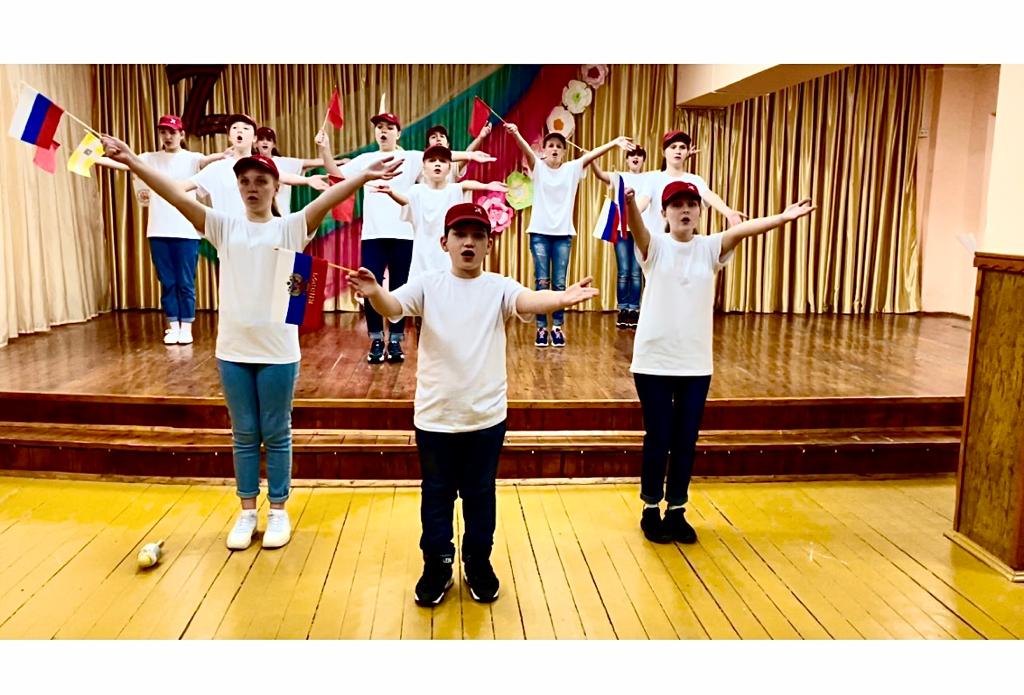 